PARENT ACTIVITY LETTER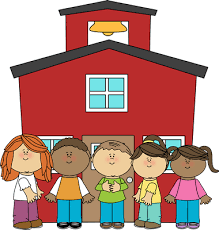 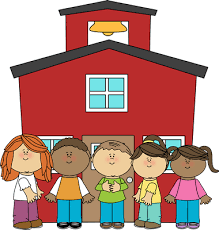 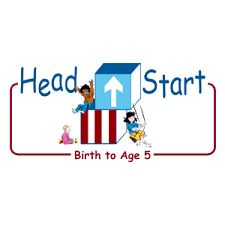 The PAL Letters are developed to support your child’s academic/social-emotional progress and are related to the program’s School Readiness goals.FOCUS BOOKRecommended Read Aloud: Our Tree Named Steve by Alan Zweibel***Please remember to read aloud to your child daily. We recommend reading a minimum of 3 hours per week with your child.Primary Objectives for the activity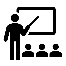 This activity will encourage objectives 9b. Speaks Clearly and 11d. Shows curiosity and motivation. At home, invite your child to: ask you one special question. Encourage your child to think about the special question they want to ask you today. Give them time to put it into words. Listen to the question without interrupting your child. Offer prompts if your child is having difficulty thinking of a question, “If you would like to know what we are doing today, you could ask me, what are we doing today?” Make sure to give your child an answer to their special ‘Question of the Day!’